ПроектПРОГРАММАХVII Международного Биотехнологического Форума «РосБиоТех»«Биотехнологии в промышленности, сельском хозяйстве и здравоохранении: современные вызовы и перспективные направления развития (к 300-летию Российской академии наук)»РОСБИОТЕХ 2024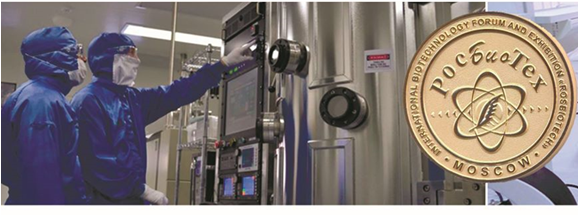 17-19 апреля 2024 годаг. МоскваОрганизаторы:Российская академия наук: Отделение нанотехнологий и информационных технологий РАНОтделение медицинских наук РАНОтделение сельскохозяйственных наук РАНКомитет по международному сотрудничеству РСППМолодёжная секция Комиссии РАН по изучению научного наследия выдающихся учёныхФНЦ пищевых систем им. В.М. Горбатова РАНМосковский государственный университет пищевых производств (МГУПП)-Российский биотехнологический университетРоссийский национальный комитет Международного научного радиосоюза (URSI)Российский новый университет (РОСНОУ)Российско-индийский научно-технологический центрНациональный консорциум «Байкальский проектный офис»Институт экологического здоровьяУстроитель ООО «Инноватика Экспо»При поддержке:Министерство науки и высшего образования Российской ФедерацииМинистерство здравоохранения Российской ФедерацииМинистерство сельского хозяйства Российской ФедерацииРоссийско-Китайская Палата по содействию торговле машинно-технической и инновационной продукциейГосударственный центр экспертизы в сфере науки инноваций ФГБНУ «НИИ – Республиканский исследовательский научно-консультационный центр экспертизы» (РИНКЦЭ)Евразийский Центр высоких технологийСовет молодых ученых РАНИнститут конструкторско-технологической информатики РАНИнститут энергетических исследований РАНФИЦ питания, биотехнологии и безопасности пищиРусское экологическое обществоМЕРОПРИЯТИЯ ФОРУМА17 апреля 2024 г. (среда)Президиум Российской академии наук Ленинский проспект, д.32 А18 апреля 2024 г. (четверг)Президиум Российской академии наукЛенинский проспект, д.32 А19 апреля 2024 г. (пятница)Российский новый университет, ул. Радио, 22По вопросам участия в программе просьба обращаться в Оргкомитет:+7(916) 996-89-47; +7(910) 457-83-59  ludvarf9@yandex.ru; info@rosbio.tech Место: г. Москва, Ленинский проспект, 32а, Российская академия наук Место: г. Москва, Ленинский проспект, 32а, Российская академия наук Место: г. Москва, Ленинский проспект, 32а, Российская академия наукДата:    17-19.04.2024 г. Время: 10:00 – 18:00Дата:    17-19.04.2024 г. Время: 10:00 – 18:0017 апреля 17 апреля 17 апреля 17 апреля 17 апреля времяКрасный залвремявремяБежевый зал10:00 – 18:00Работа выставки-презентации технологий, продукции и оборудования для биотехнологических производств в здравоохранении, пищевой промышленности и сельском хозяйстве Форума «РосБиоТех»Работа выставки-презентации технологий, продукции и оборудования для биотехнологических производств в здравоохранении, пищевой промышленности и сельском хозяйстве Форума «РосБиоТех»Работа выставки-презентации технологий, продукции и оборудования для биотехнологических производств в здравоохранении, пищевой промышленности и сельском хозяйстве Форума «РосБиоТех»Работа выставки-презентации технологий, продукции и оборудования для биотехнологических производств в здравоохранении, пищевой промышленности и сельском хозяйстве Форума «РосБиоТех»10:00 – 12:00Торжественное открытие ХVII Международного Биотехнологического Форума «РосБиоТех»Пленарное заседание: «Инновационные биотехнологии в медицине, промышленности и сельском хозяйстве»Торжественное открытие ХVII Международного Биотехнологического Форума «РосБиоТех»Пленарное заседание: «Инновационные биотехнологии в медицине, промышленности и сельском хозяйстве»Торжественное открытие ХVII Международного Биотехнологического Форума «РосБиоТех»Пленарное заседание: «Инновационные биотехнологии в медицине, промышленности и сельском хозяйстве»Торжественное открытие ХVII Международного Биотехнологического Форума «РосБиоТех»Пленарное заседание: «Инновационные биотехнологии в медицине, промышленности и сельском хозяйстве»12:00 – 14:10Сессия 1Третья Международная конференция «Перспективные подходы и технологии в задачах биомедицины и клинической практики»12:00 – 14:0012:00 – 14:00Молодежный круглый стол «Биотехнология-наука о жизни-взгляд в будущее» (к 300-летию Российской академии наук).14:10 – 14:30Награждение победителей конкурсных мероприятий ХVII Международного Биотехнологического Форума «РосБиоТех»Награждение победителей конкурсных мероприятий ХVII Международного Биотехнологического Форума «РосБиоТех»Награждение победителей конкурсных мероприятий ХVII Международного Биотехнологического Форума «РосБиоТех»Награждение победителей конкурсных мероприятий ХVII Международного Биотехнологического Форума «РосБиоТех»14:30 – 16:30Сессия 2Третья Международная конференция «Перспективные подходы и технологии в задачах биомедицины и клинической практики»/ Секция Технологии здоровьесбережения14:00 – 16:0014:00 – 16:00Международный молодежный круглый стол, посвященный памяти М.М. Калиничевой«Традиционные ценности и национальные школы дизайна: подходы к пониманию в условиях современной проектной культуры, промышленных биотехнологий и маркетинга» (к 300-летию Российской академии наук).16:30 – 18:00Круглый стол «От академической разработки к коммерческому проекту», Фонд «Сколково»Кофе-брейк (Зимний сад) 12:00 – 13:00Кофе-брейк (Зимний сад) 12:00 – 13:00Кофе-брейк (Зимний сад) 12:00 – 13:00Кофе-брейк (Зимний сад) 12:00 – 13:00Кофе-брейк (Зимний сад) 12:00 – 13:0018 апреля 18 апреля 18 апреля 18 апреля времяКрасный Зал времяБежевый Зал10:00 - 18:00Работа выставки-презентации технологий, продукции и оборудования для биотехнологических производств в здравоохранении, пищевой промышленности и сельском хозяйстве Форума «РосБиоТех»Работа выставки-презентации технологий, продукции и оборудования для биотехнологических производств в здравоохранении, пищевой промышленности и сельском хозяйстве Форума «РосБиоТех»Работа выставки-презентации технологий, продукции и оборудования для биотехнологических производств в здравоохранении, пищевой промышленности и сельском хозяйстве Форума «РосБиоТех»10:00 – 14:00Международная конференция «Российско-Евразийское инновационно-технологическое сотрудничество в биоиндустрии». 10:00 – 12:00Секция «Стратегии укрепления технологического суверенитета и развития пищевых систем»14:00 – 16:00Секция. «Современные агробиотехнологии для повышения качества и безопасности продукции сельского хозяйства»	13:00 – 16.00Международная конференция«Экологическая безопасность в современном мире. Биотехнологии:  здоровье - и ресурсосбережение, развитие «зеленых» решений в природопользовании и экологии»16:00 – 18.00Секция «Программы подготовки научных кадров для биотехнологии на основе междисциплинарного подхода»16:00 – 18:00Круглый стол Межрегиональной общественной организации Русского экологического общества (МОО «РусЭКО») «НООСФЕРОГЕНЕЗ, как масштабная парадигма и национальный драйвер институционализации перехода России на устойчивое развитие: модельные территории биоэкономики и пути системной проектной интеграции государства, науки, бизнеса для эффективного разворота на ВОСТОК»Кофе-брейк (Зимний сад) 12:00 – 13:00Кофе-брейк (Зимний сад) 12:00 – 13:00Кофе-брейк (Зимний сад) 12:00 – 13:00Кофе-брейк (Зимний сад) 12:00 – 13:00Место: г. Москва, ул. Радио,22, Российский новый университет Место: г. Москва, ул. Радио,22, Российский новый университет Дата:    19.04.2024 г. Время: 10:00 – 17:3019 апреля 19 апреля 19 апреля 10:00-18:00Работа выставки-презентации технологий, продукции и оборудования для биотехнологических производств в здравоохранении, пищевой промышленности и сельском хозяйстве Форума «РосБиоТех»Работа выставки-презентации технологий, продукции и оборудования для биотехнологических производств в здравоохранении, пищевой промышленности и сельском хозяйстве Форума «РосБиоТех»12:00-14:00Российско-Индийский круглый стол по вопросам сотрудничества в области научно-исследовательских и образовательных программ. Российско-Индийский круглый стол по вопросам сотрудничества в области научно-исследовательских и образовательных программ. 15:00 – 17:00Международная конференция студентов, аспирантов, молодых исследователей «Start-up проекты в биотехнологии: развитие молодёжных научных и предпринимательских инициатив». Международная конференция студентов, аспирантов, молодых исследователей «Start-up проекты в биотехнологии: развитие молодёжных научных и предпринимательских инициатив». 17:00 – 17:30Торжественная Церемония закрытия ХVII Международного Биотехнологического Форума «РосБиоТех»Торжественная Церемония закрытия ХVII Международного Биотехнологического Форума «РосБиоТех»10:00 – 18:00Работа выставки-презентации технологий, продукции и оборудования для биотехнологических производств в здравоохранении, пищевой промышленности и сельском хозяйстве Форума «РосБиоТех»10:00 – 10:45Красный залТОРЖЕСТВЕННОЕ ОТКРЫТИЕ ХVII МЕЖДУНАРОДНОГО БИОТЕХНОЛОГИЧЕСКОГО ФОРУМА «РОСБИОТЕХ»Модераторы: СИГОВ Александр Сергеевич – Академик РАН, заместитель академика-секретаря Отделения нанотехнологий и информационных технологий РАН, президент МИРЭА, президент Российско-индийского научно-технологического центраБЕРЕГОВЫХ Валерий Васильевич – Академик РАН, доктор технических наук, профессор кафедры промышленной фармации Первого МГМУ им. И.М. Сеченова Минздрава России, зам. академика-секретаря Отделения медицинских наук РАНПРИВЕТСТВИЯ РОССИЙСКИХ УЧАСТНИКОВ:От •	Министерства науки и высшего образования Российской Федерации•	Министерства здравоохранения Российской Федерации•	Министерства сельского хозяйства Российской ФедерацииРоссийского союза промышленников и предпринимателейПАНЧЕНКО Владислав Яковлевич – Академик РАН, доктор технических наук, профессор, вице-президент РАН, академик-секретарь Отделения нанотехнологий и информационных технологий РАНРУСАКОВ Александр Ильич - член Комитета по науке, образованию и культуре Совета Федерации РФВАЛУЕВ Николай Семенович- председатель комитета по науке и образованию Государственной Думы РФЛОБАЧЕВСКИЙ Яков Петрович - Академик РАН, профессор, доктор технических наук, член Президиума РАН, академик-секретарь Отделения сельскохозяйственных наук РАНБЕРЕГОВЫХ Валерий Васильевич – Академик РАН, доктор технических наук, профессор кафедры промышленной фармации Первого МГМУ им. И.М. Сеченова Минздрава России, зам. академика-секретаря Отделения медицинских наук РАНВОРОПАНОВ Сергей Александрович – мэр города ВологдыКУЗНЕЦОВА Оксана Александровна - Директор ФГБНУ "ФНЦ пищевых систем им. В.М. Горбатова" РАН, доктор технических наук СОЛДАТОВ Александр Анатольевич – Ио Ректора ФГБОУ ВО «Московский государственный университет пищевых производств - Росбиотех», кандидат экономических наук, доцент. УГОДЧИКОВ Григорий Андреевич – генеральный директор Международного фонда научно-образовательных программ биотехнологий им. академика И.Н. Блохиной, доктор физико-математических наукУСТЮЖАНИНОВ Павел Андреевич - Руководитель Центра Стратегического Развития Российско-Китайской Палаты, Член Комитета по международному сотрудничеству Российского союза промышленников и предпринимателей (РСПП), Ответственный секретарь Российско-Иранской рабочей группы РСПП, Российско-Монгольский Деловой Совет ТПП РФПРИВЕТСТВИЯ ИНОСТРАННЫХ УЧАСТНИКОВ:От Посольства Республики Индии в РоссииРАМА СВАМИ БАНСАЛ – Руководитель Департамента международного научно-технологического сотрудничества Совета по научным и индустриальным исследованиям (CSIR DST Gov. of India)МИР ФАРУК – Вице-президент Индийского Делового совета в России ВИЛЬЯМ СЕЛЬВАМУРТИ – Президент Амити Фонда науки, технологий и инноваций, генеральный директор Амити директората науки и инновацийОт Посольства Китайской народной республики в РоссииХАСАР ДАНААЖАВ - Советник посланник и Торговый представитель Посольства Монголии в Российской ФедерацииПУ БИНЬ – Заместитель Начальника Управления по экономическому развитию и информационной поддержке города Чэнду (КНР)ГУАНЬ ШАОНАНЬ   Заместитель начальника Управления по науке и технике города Харбин (Провинция Хэйлунцзян, КНР)АНЬ СУНЛИНЬ - Представитель Народного Правительства Провинции Хэнань, КНР в РФ, Заместитель Председателя Китайской торговой палаты Чжуньюань в РФ. Председатель Ассоциации китайских выпускников российских ВУЗовМОХАММАД МОХАММАДИАН – Мазандаранский университет (Иран), доктор наук, член Российско-Иранской рабочей группы РСППХЕЛА ХАННАШИ – Торговый представитель Посольства Туниской республики10:45 – 12:00Красный залПленарное заседание: «Инновационные биотехнологии в медицине, промышленности и сельском хозяйстве»Модераторы:БЕРЕГОВЫХ Валерий Васильевич – Академик РАН, доктор технических наук, профессор кафедры промышленной фармации Первого МГМУ им. И.М. Сеченова Минздрава России, зам. академика-секретаря Отделения медицинских наук РАН СИГОВ Александр Сергеевич – Академик РАН, профессор, заместитель академика-секретаря Отделения нанотехнологий и информационных технологий РАН, президент МИРЭА, президент Российско-индийского научно-технологического центраДокладчики: БЕРЕГОВЫХ Валерий Васильевич – Академик РАН, доктор технических наук, профессор кафедры промышленной фармации Первого МГМУ им. И.М. Сеченова Минздрава России, зам. академика-секретаря Отделения медицинских наук РАН                                                                                       РЕШЕТОВ Игорь Владимирович – Академик РАН, член Президиума РАН, доктор медицинских наук, профессор, директор Института кластерной онкологии им. профессора Л.Л. Левшина Сеченовского университетаЗИНОВЬЕВА Наталия Анатольевна - Директор ФГБНУ ФИЦ ВИЖ им. Л.К. Эрнста академик РАН, член Президиума РАН, доктор биологических. наук, профессорЧЕРНУХА Ирина Михайловна – Академик РАН, член Президиума РАН, доктор технических наук, профессор, главный научный сотрудник Экспериментальной клиники-лаборатории биологически активных веществ животного происхождения ФГБНУ «Федеральный научный центр пищевых систем им. В.М. Горбатова» РАНГЛИНУШКИН Алексей Павлович - Академик РАН, доктор  сельскохозяйственных наук, директор ВНИИ фитопатологииКУЗНЕЦОВА Оксана Александровна - Директор ФГБНУ «Федеральный научный центр пищевых систем им. В.М. Горбатова», доктор технических наук ВОРОПАНОВ Сергей Александрович – мэр города ВологдыМОСКАЛЕВ Алексей Александрович, член-корреспондент РАН, доктор биологических наук, главный научный сотрудник ,институт биологии Коми НЦ Уро РАНЗАРУБИНА Камила Башировнв ,Фонд Сколково, вице-президент, директор Кластера биотехнологических и медицинских технологий ТЮТЬКОВА Ирина Анатольевна – д.п.н., профессор, Российский биотехнологический университет12:00 – 14:00Красный залСессия 1Третья Международная конференция «Перспективные подходы и технологии в задачах биомедицины и клинической практики»Сопредседатели:ГУЛЯЕВ Юрий Васильевич – Академик РАН, член Президиума РАН, доктор физико-математических наук, профессор, научный руководитель Института радиотехники и электроники им. В.А. Котельникова РАН, председатель РНК Международного научного радиосоюза (URSI)РЕШЕТОВ Игорь Владимирович - Академик РАН, член Президиума РАН, доктор медицинских наук, директор Института кластерной онкологии им. профессора Л.Л. Левшина Сеченовского университета Организаторы:Отделение нанотехнологий и информационных технологий РАНОтделение медицинских наук РАНСовет молодых ученых РАНПервый Московский государственный медицинский университет им. И.М. Сеченова Российский нац. комитет Международного научного радиосоюза (URSI)Российско-индийский научно-технологический центр (RISTC)Институт радиотехники и электроники им. В.А. Котельникова РАНИнститут конструкторско-технологической информатики РАНМодераторПАВЛЮКОВА Елена Раилевна – ученый секретарь РНК Международного научного радиосоюза (URSI), старший научный сотрудник ИРЭ им. В.А. Котельникова РАНДокладыЧЕРЕПЕНИН Владимир Алексеевич – Академик РАН, доктор физико-математических наук, профессор, главный научный сотрудник ИРЭ им. В.А. Котельникова РАНР.Р. ГОПАЛ - доцент, CSIR–Индийский институт токсикологических исследований (Индия)ПЕТРОВ Игорь Борисович – Член-корреспондент РАН, научный руководитель кафедры вычислительной физики и кафедры информатики МФТИШЕПТУНОВ Сергей Александрович – Доктор технических наук, профессор, директор Института конструкторско-технологической информатики РАНЯМИНСКИЙ Игорь Владимирович – доктор физико-математических наук, профессор физического факультета МГУ имени М.В. Ломоносова, директор ООО НПП «Центр перспективных технологий»ЗОРИГТ ДУЛАМСУРЭН – директор по развитию ЦКП Прикладная Генетика МФТИ,ПЕТЕРСЕН Елена Владимировна - к.м.н., зав лабораторией клеточных и молекулярных технологий МФТИ, ГУДКОВ Д.А.СЕВЕРИН А.Е. - профессор кафедры нормальной физиологии РУДНСУШКОВА Людмила Тихоновна – доктор технических наук, профессор кафедры электроники, приборостроения и биотехнических систем, Владимирский государственный университет им. А.Г. и Н.Г. Столетовых, ТОРШИН Д.В. МАНСУРОВ Геннадий Константинович – ведущий инженер, АНЦИПЕРОВ Вячеслав Евгеньевич – кандидат физико-математических наук, ПАВЛЮКОВА Елена Раилевна – старший научный сотрудник, ДАНИЛЫЧЕВ Михаил Васильевич – кандидат физико-математических наук, Институт радиотехники и электроники им. В.А. Котельникова РАНВАСЮКОВ Алексей Викторович – кандидат физико-математических наук, доцент кафедры вычислительной математики МФТИКАСТЫРО Игорь Владимирович – доктор медицинских наук, профессор, РУДНВАСИЛЕВСКИЙ Юрий Викторович – член-корреспондент РАН, заместитель директора по научной работе ИВМ РАН, заведующий кафедрой высшей математики, механики и математического моделирования Сеченовского университетаСИМАКОВ Сергей Сергеевич - доктор физико-математических наук, доцент, заведующий кафедрой вычислительной физики МФТИ, директор Института компьютерных наук и математического моделирования Сеченовского университетаИСАКЕВИЧ В.В. - к.т.н., директор по развитию, ООО «Собственный вектор», ИСАКЕВИЧ Д.В. -  технический директор СУШКОВА Людмила Тихоновна - д.т.н., профессор, кафедра ЭПБС, ВлГ ЩЕДРИНА Марина Анатольевна – кандидат медицинских наук, Главный военный клинический госпиталь им. академика Н.Н. БурденкоАТАУЛЛАХАНОВ Фазоил Иноятович - Академик РАН, научный руководитель «Нарушения гемостаза и антикоагулянтная терапия при КОВИД-19»Презентация проектов Центра индустриальных технологий и предпринимательства Сеченовского университетаМодераторы: РУБЦОВ Михаил Александрович - заместитель директора Центра индустриальных технологий и предпринимательства Сеченовского университетаПАНЧЕНКО Алла Александровна - руководитель партнерских проектов Центра индустриальных технологий и предпринимательства Сеченовского университета 14:10 – 14:30Бежевый залНаграждение победителей конкурсных мероприятий ХVII Международного Биотехнологического Форума «РосБиоТех»14:30 – 16:30Красный залСессия 2Третья Международная конференция «Перспективные подходы и технологии в задачах биомедицины и клинической практики»Секция Технологии здоровьесбережения Модератор: ЗОЛЬНИКОВА Ирина Фаритовна - доктор биологических наук, клинический биохимик, директор Института экологического здоровья.Докладчики:ВОРОБЬЕВ Дмитрий Вениаминович - доктор медицинских наук, профессор. Вице-президент МАНЭБ, член президиума ЕАМЭТ. «Концепции здоровьесбережения»ЛИОКУМОВИЧ Дмитрий Семенович - Заместитель Председателя Правления Общества дружбы и сотрудничества с Республикой Союз Мьянма«Уникальные возможности Мьянмы в сфере укрепления здоровья»ФРОЛОВ Владимир Александрович - доктор медицинских наук, профессор кафедры спортивной медицины и медицинской реабилитации Первого Московского государственного медицинского университета им. И.М. Сеченова. «Влияние антропогенной среды на функциональную несостоятельность стопы»ЖИЛЯЕВ Андрей Геннадьевич - доктор медицинских наук, профессор. Председатель правления Евразийской Ассоциации медицинских и экологических технологий. Президент АМТН ЕАМЭТ «Технологии сохранения  профессионального здоровья»СИМОНОВА Альбина Валерьевна - доктор медицинских наук, профессор Кафедры ОВП и СМ Московского областного научно-исследовательского клинического института имени М.Ф. Владимирского, эксперт РИНЦ, эксперт АСИ, эксперт Национальной ассоциации заслуженных врачейВОЛОГОДСКИЙ Андрей Николаевич - хирург-онколог, генеральный директор ООО «Биотехнология»«Профилактика онкологических заболеваний как часть здоровьесбережения»БРЮХАНОВА Екатерина Сергеевна - Генеральный директор ООО «ИЗИ ЛИНК»  «Экологическая безопасность при производстве пищевых добавок и БАДов»МОИСЕЕВ Александр Иванович - Компания Байкальская Легенда «Натуральные продукты для здоровьесбережения»Нгуен Май Хонг - Вьетнамская научно-технологическая Ассоциация. Директор«Российско-вьетнамское сотрудничество в сфере создания продуктов для здоровья»ЧИЖОВ  Станислав Анатольевич - Компания  YaPriroda, Директор « Натуральные продукты оздоровленияв сфере здоровьесбережения»ГЕХОВ Мурат Лалюкович, руководитель Русского Дома в АлжиреЗОЛЬНИКОВА Ирина Фаритовна - доктор биологических наук, клинический биохимик, директор Института экологического здоровья16:30 – 18:00Красный залКруглый стол «Из академического исследования в коммерческий проект»Организаторы:Фонд «Сколково»Модераторы:ЗАРУБИНА Камила Башировнв ,Фонд Сколково, вице-президент, директор Кластера биотехнологических и медицинских технологий12:00 – 14:00Бежевый залМолодежный круглый стол «Биотехнология - наука о жизни - взгляд в будущее»Организаторы:ФГБОУ ВО Российский биотехнологический университет «РОСБИОТЕХ»Молодёжная секция Комиссии РАН по изучению научного наследия выдающихся учёныхОтделение медицинских наук РАНОтделение сельскохозяйственных наук РАНМодераторы:КОБЯКОВ Олег Юльевич - директор представительства ФАО в Российской  Федерации (Продовольственная и сельскохозяйственная организация Организации Объединенных наций)ЛОГУНОВА Нина Юрьевна - к.т.н., доцент, Директор института пищевых систем и здоровьесберегающих технологий ФГБОУ ВО «РОСБИОТЕХ», эксперт РАН ДАВЫДОВА Рената Юнировна - руководитель научно-образовательного проекта «Путь в науку»Докладчики:МЯСИЩЕВА Нина Викторовна - доктор сельскохозяйственных наук. профессор кафедры зерна, хлебопекарных и кондитерских технологий  СУВОРОВ Олег Александрович - доктор технических наук. профессор кафедры индустрии питания, гостиничного бизнеса и сервиса ФГБОУ ВО РОСБИОТЕХКОБЯКОВ Олег Юльевич - Директор Отделения ФАО ООН для связи с Российской Федерацией СНИГУР Галина Георгиевна - координатор Комплексной программы «Арсенал Здоровья», член Президиума Общероссийского движения «За здоровую Россию»БЫСТРОВ Дмитрий Игоревич - доцент кафедры Индустрия питания, гостиничного бизнеса и сервиса, кандидат технических наук, доцент ВОЛЬНОВА Екатерина Романовна - старший преподаватель кафедры «Биотехнология и технология продуктов биоорганического синтеза», к.т.н.СИМОНОВА Альбина Валерьевна - доктор медицинских наук, профессор, МОНИКИМУХИН Александр Петрович - доктор экономических наук, профессор, академик АМТН, руководитель образовательных программ МФБТ им. академика И.Н. Блохиной,член Рабочей группы Молодежной секции Комиссии РАН (Н.Н. Моисеева)СТУЛОВ Виктор Иванович - Член Комиссии РАН по изучению научного наследия выдающихся ученых Почетный работник общего образования Российской Федерации, Советник государственной гражданской службы Российской Федерации 1 класса14:00 – 16:00Бежевый залКруглый стол, посвященный памяти Марии Марьяновны Калиничевой «Традиционные ценности и национальные школы дизайна: подходы к пониманию в условиях современной проектной культуры, промышленных биотехнологий и маркетинга» (к 300-летию Российской академии наук).Модератор: РЕШЕТОВА Маргарита Владимировна  Доцент кафедры рекламы связей с общественностью и дизайна ФГБОУ ВО «Российский экономический университет им. Г.В. Плеханова», кандидат искусствоведения, Член Международного союза дизайнеров, руководитель Международного молодежного клуба  Межрегионального общественного фонда содействия сохранению народных традиций и духовного наследия «Евразийский диалог культур и цивилизаций»10:00–17:00Работа выставки-презентации технологий, продукции и оборудования для биотехнологических производств в здравоохранении, пищевой промышленности и сельском хозяйстве Форума «РосБиоТех»10:00 – 14:00Красный залМеждународная конференция «Российско-Евразийское инновационно-технологическое сотрудничество в биоиндустрии»Организаторы:Отделение нанотехнологий и информационных технологий РАНОтделение сельскохозяйственных наук РАНОтделение медицинских наук РАНКомитет РСПП по международному сотрудничествуРоссийско-Китайская Палата по содействию торговле машинно-технической и инновационной продукциейИнститут русско-китайского стратегического взаимодействия Российско-индийский научно-технологический центр Евразийский Центр высоких технологийРГАУ – МСХА имени К.А. ТимирязеваУправление экономики и информатизации г. Чэнду.Компания «СпецСтройРеконструкция» г.МоскваМодераторы:УСТЮЖАНИНОВ Павел Андреевич - член Комитета по международному сотрудничеству Российского союза промышленников и предпринимателей, член Оргкомитета ХVI Международного Биотехнологического Форума «РосБиоТех», Руководитель Центра стратегического развития Российско-Китайской Палаты, Ответственный секретарь Российско-Иранской рабочей группы РСПП,АНЬ СУНЛИНЬ - Представитель Народного Правительства Провинции Хэнань, КНР в РФ, Заместитель Председателя Китайской торговой палаты Чжуньюань в РФ. Председатель Ассоциации китайских выпускников российских ВУЗовДУНЧЕНКО Нина Ивановна - декан технологического факультета, заведующая кафедрой "Управление качеством и товароведение продукции" РГАУ – МСХА имени К.А. Тимирязева, доктор технических наук, профессорСАВЕНКОВА Татьяна Валентиновна - д.т.н., профессор, директор НИИ качества, безопасности и технологий специализированных пищевых продуктов ФГБОУ ВО РЭУ им. Г.В. Плеханова, Президент СППИДокладчики:ГУАНЬ ШАОНАНЬ - Заместитель начальника Управления по науке и технике города Харбин (Провинция Хэйлунцзян, КНР)ЧЖАО БУЧАН – Профессор, Основатель компании Shaanxi Buchang Pharmaceutical (КНР)ЛЮ ЛИ - Главный представитель Института русско-китайского стратегического взаимодействия (Пекин, КНР)САВЕНКОВА Татьяна Валентиновна - д.т.н., профессор, директор НИИ качества безопасности и технологий специализированных пищевых продуктов ФГБОУ ВО РЭУ им. Г.В. Плеханова, Президент СППИВОЛОШИНА Елена Сергеевна - кандидат технических наук, доцент кафедры «Управление качеством и товароведение продукции»РАШЕД ВАЛАА - аспирант кафедры «Управление качеством и товароведение продукции»ГИНЗБУРГ Марина Александровна - аспирант кафедры «Управление качеством и товароведение продукции»ОДИНЦОВА Арина Александровна - аспирант кафедры «Управление качеством и товароведение продукции»ХАРИТОНОВА Полина Сергеевна - аспирант кафедры «Управление качеством и товароведение продукции»ВОЛОГОДСКИЙ Андрей Николаевич - Генеральный директор ООО Биотехнологии НАМЛИ Наталья Сергеевна - Официальный представитель в РФ и СНГ Тунисской компании "INTERNATIONAL TRADING HOLDING"КОКОНОВ Роман Александрович - Генеральный директор ООО «Качественные люди», КОВАЛЕВ Валерий Владимирович - кандидат биологических наук, Национальный научный центр морской биологии им. А.В. Жирмунского Дальневосточного отделения Российской академии наук, г. Владивосток14:00 – 16:00Красный залСекция «Современные агробиотехнологии для повышения качества и безопасности продукции сельского хозяйства»Организаторы:Отделение сельскохозяйственных наук РАНФГБНУ «Федеральный исследовательский центр животноводства имени академика Л.К. Эрнста»Нанкинский сельскохозяйственный университетНаучно-исследовательский институт стандартизации животноводства Синьцзянской академии животноводческих наук Китайской Народной РеспубликиООО «Инноватика Экспо»Модераторы:ЗИНОВЬЕВА Наталия Анатольевна  Академик РАН, директор ФГБНУ «Федеральный исследовательский центр животноводства имени академика Л.К. Эрнста», доктор биологических наук, профессорКОСТЮНИНА Ольга Васильевна - Доктор биологических наук, ведущий научный сотрудник, ФГБНУ «Федеральный научный центр животноводства имени академика Л.К. Эрнста»Докладчики:16:00- 18:00Красный залСекция «Программы подготовки научных кадров для биотехнологии на основе междисциплинарного подхода»Организаторы:Международный фонд научно-образовательных программ биотехнологий имени академика И.Н. Блохиной ООО «Инноватика Экспо»Модератор:УГОДЧИКОВ Григорий Андреевич – профессор ЧОУ ВО «Московский Институт национальных и региональных отношений» академик и вице-президент Академии медико-технических наук Российской Федерации, генеральный директор Международного фонда научно-образовательных программ биотехнологий им. академика И.Н. Блохиной, доктор физико-математических наукДокладчики:10:00 – 12:00Бежевый залСекция «Стратегии укрепления технологического суверенитета и развития пищевых систем»Организаторы:Отделение сельскохозяйственных наук РАНФГБНУ «Федеральный научный центр пищевых систем им. В.М. Горбатова» РАНМодератор:ЧЕРНУХА Ирина Михайловна - академик РАН, член Президиума РАН, доктор технических наук, профессор, главный научный сотрудник Экспериментальной клиники-лаборатории биологически активных веществ животного происхождения ФГБНУ «Федеральный научный центр пищевых систем им. В.М. Горбатова» РАНДокладчики:13:00 – 16:00Бежевый зал Международная конференция «Экологическая безопасность в современном мире. Биотехнологии: здоровье - и ресурсосбережение, развитие «зеленых» решений в природопользовании и экологии»Организаторы:Межрегиональная общественная организация «Русское экологическое общество»; Государственный центр экспертизы в сфере науки и инноваций ФГБНУ «Научно-исследовательский институт – Республиканский исследовательский научно-консультационный центр экспертизы» (РИНКЦЭ)Национальный Консорциум «Байкальский проектный офис»ООО «Инноватика Экспо»Партнер конференции: Институт энергетических исследований Российской академии наук, г. МоскваМодераторы:ВАРФОЛОМЕЕЕВА Людмила Васильевна – эксперт РАН, президент Национального Консорциума «Байкальский проектный офис», член Межведомственной рабочей группы Минэкономразвития Правительства РФ по экономическим аспектам охраны окружающей среды и регулированию выбросами парниковых газов, действительный член РЭА, член Правления МОО «РусЭко»  РЫБАКОВ Юрий Леонидович - директор Государственного центра экспертизы в сфере науки и инноваций ФГБНУ «Научно-исследовательский институт – Республиканский исследовательский научно-консультационный центр экспертизы» (РИНКЦЭ), доктор биологических наук, член МОО «РусЭко»ГУКАСОВ Вадим Михайлович - д.б.н., главный научный сотрудник Государственного центра экспертизы в сфере науки инноваций ФГБНУ «Научно-исследовательский институт – Республиканский исследовательский научно-консультационный центр экспертизы» (РИНКЦЭ), член Правления МОО «РусЭко»Докладчики:КОЗЛОВ Юрий Павлович – Президент Русского Экологического Общества, доктор биологических наук, профессор, эксперт Нобелевского Комитета по химии, Лауреат Госпремии СССР, ВВЦ, Национальной Экопремии ГД и СФ ФС России, участник Глобального Форума РИО – 92, г. МоскваЭкологическая безопасность и устойчивое развитие: глобальные проблемы вчера и сегодня (32 год после РИО-92)ПЛАКИТКИН Юрий Анатольевич – доктор экономических наук, профессор, академик АГН, академик РАЕН, руководитель Центра инновационного развития отраслей энергетики, Институт энергетических исследований Российской академии наук, г. МоскваСовременные мировые трансформации и закономерности их влияния на развитие нетрадиционной энергетики.ПЛАКИТКИНА Людмила Семеновна - кандидат технических наук, член-корреспондент РАЕН, руководитель Центра исследований угольной промышленности мира и России, Институт энергетических исследований Российской академии наук, г. МоскваУгольная промышленность и альтернативы её замещения в российской и мировой экономикеУРХАНОВА Лариса Алексеевна – доктор технических наук, профессор кафедры "Дорожно-строительные материалы " МАДИ, г. Москва.«Зеленые» технологии в угольной отрасли: утилизация золошлаковых отходов при разработке композиционных материалов для гражданского и дорожного строительства.ВАРФОЛОМЕЕЕВА Людмила Васильевна – эксперт РАН, президент Национального Консорциума «Байкальский проектный офис», член Межведомственной рабочей группы Минэкономразвития Правительства РФ по экономическим аспектам охраны окружающей среды и регулированию выбросами парниковых газов, член РЭА, член Правления МОО «РусЭко», г. МоскваЦЫДЫПОВ Баир Дулмаевич – доцент кафедры растениеводства, луговодства и плодоовощеводства Бурятской СХА им. Филиппова, председатель Комитета по современным агротехнологиям Экспертного Совета Национального Консорциума «Байкальский проектный офис», г. Улан-УдэХАМАШХАНОВ Алексей Сергеевич – вице-президент по стратегическому развитию Национального Консорциума «Байкальский проектный офис», г. МоскваБайкальская природная территория как уникальная жемчужина энергетического, агропродовольственного, биофармакологического и биомедицинского кластеров страны и мощный драйвер развития национальной биоэкономикиМАМУЛАТ Станислав Леонидович - советник ректора ФГБОУ ВО «СИБАДИ», член Правления, заместитель Генерального секретаря Международного транспортного альянса «Один пояс – один путь» (Belt & Road International Transport Alliance), заместитель Исследовательского инновационного центра при Исполкоме КТС СНГ, вице-президент Национального Консорциума «Байкальский проектный офис», г. Москва.Перспективные биотехнологические подходы для обеспечения устойчивости к климатическим изменениям и углеродной нейтральностиЕГОРОВ Владимир Юрьевич - директор Центра социально-гуманитарных технологий «Научная деревня у истоков», г. МоскваКРАВЦОВ Владимир Васильевич – кандидат технических наук, генеральный директор АНО Центр инновационных технологий устойчивого развития «НООСИСТЕМА»НИКОЛАЕВА Эльвира Васильевна - кандидат экономических наук, эксперт РАН, заслуженный экономист Республики Бурятия, председатель Комитета по устойчивому развитию сельских территорий и малоэтажного домостроения Экспертного Совета Национального Консорциума «Байкальский проектный офис», г. Улан-УдэБизнес-инкубаторы и пилотные центры биотехнологических агроинноваций как перспективная национальная модель проектов устойчивого развития сельских поселений с ориентиром на международное сотрудничество со странами БРИКС.САЛОВАРОВА Валентина Петровна - профессор, доктор биологических наук, зав. кафедрой физико-химической биологии, биоинженерии и биоинформатики ФГБОУ ВО «Иркутский государственный университет», член МОО «РусЭко», г. Иркутск  ФРОЛЕНОК Владимир Владимирович – магистр программы «Биотехнология и биоинформационные системы» кафедры физико-химической биологии, биоинженерии и биоинформатики ФГБОУ ВО «Иркутский государственный университет», г. ИркутскБиорейфайнинг древесины как ключевая технология развития лесного комплекса и биоэкономики Иркутской областиЯМИНСКИЙ Игорь Владимирович – доктор физико-математических наук, профессор Московского государственного университета имени М.В. Ломоносова, директор ООО НПП «Центр перспективных технологий», г. МоскваОпределение предельно низких концентраций примесей в воде методами сканирующей зондовой микроскопииГАНЖА Владимир Витальевич - руководитель группы компаний «Кедроград кандидат технических наук», член МОО «РусЭко»,г. МоскваСибирский кедр: ресурсная основа для биотехнологических разработок инновационных оздоровительных препаратовАГИРОВ Аслан Хангиреевич - доктор медицинских наук, профессор, заслуженный врач Российской Федерации, народный врач Республики Адыгея, медицинский факультет Майкопского Государственного технологического университета, г. МайкопГУКАСОВ Вадим Михайлович - доктор биологических наук, главный научный сотрудник Государственного центра экспертизы в сфере науки инноваций ФГБНУ «Научно-исследовательский институт – Республиканский исследовательский научно-консультационный центр экспертизы», член Правления МОО «РусЭко», г. МоскваЗАХАРОВ Владимир Алексеевич – кандидат технических наук, главный конструктор «СИП-РА», старший научный сотрудник АО «НИИССУ», г. Москва  КОНЫШЕВ Иван Сергеевич - доктор медицинских наук, профессор, старший научный сотрудник Государственного НИИ военной медицины МО РФ, г. МоскваТАРАСОВ Борис Васильевич - доктор технических наук, профессор, генеральный директор ЗАО «НПЦ «Модуль», г. МоскваИнновационные технологии обеспечения биологической безопасности в здравоохраненииСТЕХИН Анатолий Александрович - кандидат технических наук, ООО «Северо-западное проектно-экспертное бюро», г. Санкт-Петербург, ЯКОВЛЕВА Галина Васильевна кандидат технических наук, ООО «Северо-западное проектно-экспертное бюро», г. Санкт-ПетербургКомпенсаторные возможности негативного влияния среды на здоровье человека с использованием технологий нелокальной активации питьевой водыНИКОЛАЕВА Татьяна Александровна, руководитель компании «Здоровье», Новая Зеландия, Окленд.«Лекарственно-косметическая продукция на основе апитерапии (медотерапия)».ГЕРАСИМОВ Александр Борисович, директор ООО «Быть добру» СТРАХОВА Виктория Владиславовна, аспирант Российского Экономического Университета им. Г. В. ПлехановаБиотехнологии производства полезных протеинов как основа  обогащения продуктов питания полезными нутриентами 17:30 – 18:30Красный залКруглый стол Межрегиональной общественной организации Русского экологического общества (МОО «РусЭКО») «НООСФЕРОГЕНЕЗ, как масштабная парадигма и национальный драйвер институционализации перехода России на устойчивое развитие: модельные территории биоэкономики и пути системной проектной интеграции государства, науки, бизнеса для эффективного разворота на ВОСТОК»Организаторы: Межрегиональная общественная организация «Русское экологическое общество»; Государственный центр экспертизы в сфере науки и инноваций ФГБНУ «Научно-исследовательский институт – Республиканский исследовательский научно-консультационный центр экспертизы» (РИНКЦЭ)Национальный Консорциум «Байкальский проектный офис»ООО «Инноватика Экспо»Модераторы:ВАРФОЛОМЕЕЕВА Людмила Васильевна – эксперт РАН, президент Национального Консорциума «Байкальский проектный офис», член Межведомственной рабочей группы Минэкономразвития Правительства РФ по экономическим аспектам охраны окружающей среды и регулированию выбросами парниковых газов, действительный член РЭА, член Правления МОО «РусЭко»  РЫБАКОВ Юрий Леонидович - директор Государственного центра экспертизы в сфере науки и инноваций ФГБНУ «Научно-исследовательский институт – Республиканский исследовательский научно-консультационный центр экспертизы», доктор биологических наук, член МОО «РусЭко»ГУКАСОВ Вадим Михайлович   д.б.н., главный научный сотрудник Государственного центра экспертизы в сфере науки инноваций ФГБНУ «Научно-исследовательский институт – Республиканский исследовательский научно-консультационный центр экспертизы», член Правления МОО «РусЭко»Докладчики:КОЗЛОВ Юрий Павлович – Президент Русского Экологического Общества, доктор биологических наук, профессор, эксперт Нобелевского Комитета по химии, Лауреат Госпремии СССР, ВВЦ, Национальной Экопремии ГД и СФ ФС России, участник Глобального Форума РИО – 92, г. Москва ВАРФОЛОМЕЕЕВА Людмила Васильевна – эксперт РАН, президент Национального Консорциума «Байкальский проектный офис», член Межведомственной рабочей группы Минэкономразвития Правительства РФ по экономическим аспектам охраны окружающей среды и регулированию выбросами парниковых газов, действительный член РЭА, член Правления МОО «РусЭко»ЗАМОЛОТСКИХ Екатерина Алексеевна – директор проекта «Великий  Чайный путь & Интеграция и партнерство в историческом треугольнике Россия-Монголия-Китай» Национального Консорциума «Байкальский проектный офис»,  г. Улан-УдэНООСФЕРОГЕНЕЗ как масштабная парадигма и национальный драйвер институционализации перехода России на устойчивое развитие: модельные территории в сфере биоэкономики и пути системной проектной интеграции государства, науки и бизнеса для эффективного разворота на ВОСТОК»ВАСИЛЕНКО Василий Николаевич - доктор философских наук, профессор, академик Международной академии ноосферы (устойчивого развития).  Ноосферные институты глобальной безопасности России и человечества в биосфереДЕРГАЧЕВА Елена Александровна – доктор философских наук, профессор факультета отраслевой и цифровой экономики, соруководитель Междисциплинарной научно-философской школы исследований социально-техногенного развития мира, социотехноприродных процессов и смены эволюции жизни ФГБОУ ВО "Брянский государственный технический университет"Социотехноприродная глобализация мира и роль буржуазной экономики в уничтожении биосферной жизниГУКАСОВ Вадим Михайлович  доктор биологических наук, главный научный сотрудник Государственного центра экспертизы в сфере науки и инноваций ФГБНУ «Научно-исследовательский институт – Республиканский исследовательский научно-консультационный центр экспертизы», член Правления МОО «РусЭко», г. МоскваДМИТРИЕВА Марина Сергеевна – координатор проектов по инновационной политике и внешним связям Национального Консорциума «Байкальский проектный офис», г. Улан-УдэАктуальные аспекты формирования конкурентоспособной национальной биоэкономики: вызовы, значение развития современной инфраструктуры большой науки и передовых биотехнологических инноваций, взаимовыгодное партнерство с дружественными странамиВАРФОЛОМЕЕЕВА Людмила Васильевна – эксперт РАН, президент Национального Консорциума «Байкальский проектный офис», член Межведомственной рабочей группы Минэкономразвития Правительства РФ по экономическим аспектам охраны окружающей среды и регулированию выбросами парниковых газов, член РЭА, член Правления МОО «РусЭко», г. МоскваХАМАШХАНОВ Алексей Сергеевич – вице-президент по стратегическому развитию Национального Консорциума «Байкальский проектный офис», г. МоскваНИКОЛАЕВА Эльвира Васильевна – кандидат экономических наук, эксперт РАН, заслуженный экономист Республики Бурятия, председатель Комитета по устойчивому развитию сельских территорий и малоэтажного домостроения Экспертного Совета Национального Консорциума «Байкальский проектный офис», г. Улан-УдэЗАМОЛОТСКИХ Екатерина Алексеевна – директор проекта «Великий Чайный путь & Интеграция и партнерство в историческом треугольнике Россия-Монголия-Китай», г. Улан-УдэБайкальская НООСФЕРА как глобальный цивилизационный вектор устойчивого развития России и мира: образ будущего Байкальской природной территории как полигона высоких технологий и умных решений в биоэкономике страныОбсуждение докладов. Обсуждение проекта итоговой резолюции Круглого стола МОО «РусЭКО»Обсуждение проекта итоговой резолюции конференции «Экологическая безопасность в современном мире. Биотехнологии:  здоровье - и ресурсосбережение, развитие «зеленых» решений в природопользовании и экологии»10:00 – 17:30Работа выставки-презентации технологий, продукции и оборудования для биотехнологических производств в здравоохранении, пищевой промышленности и сельском хозяйстве Форума «РосБиоТех»12:00 – 14:00Российско-Индийский круглый стол по вопросам сотрудничества в области научно-исследовательских и образовательных программ. МодераторыСИГОВ Александр Сергеевич - академик Российской академии наук, президент РТУ МИРЭА, Президент Российско-Индийского научно-технологического центраМИР ФАРУК - Вице-президент Индийского Делового совета в РоссииДокладчикиПАВЛЮКОВА Елена Раилевна - ученый секретарь РНК Международного научного радиосоюза (URSI), старший научный сотрудник ИРЭ им. В.А. Котельникова РАН15:00 – 17:00Молодежная школа студентов, аспирантов, молодых исследователей «Современные цифровые технологии и приложения».17:00 – 17:30Торжественная Церемония закрытия ХVII Международного Биотехнологического Форума «РосБиоТех»